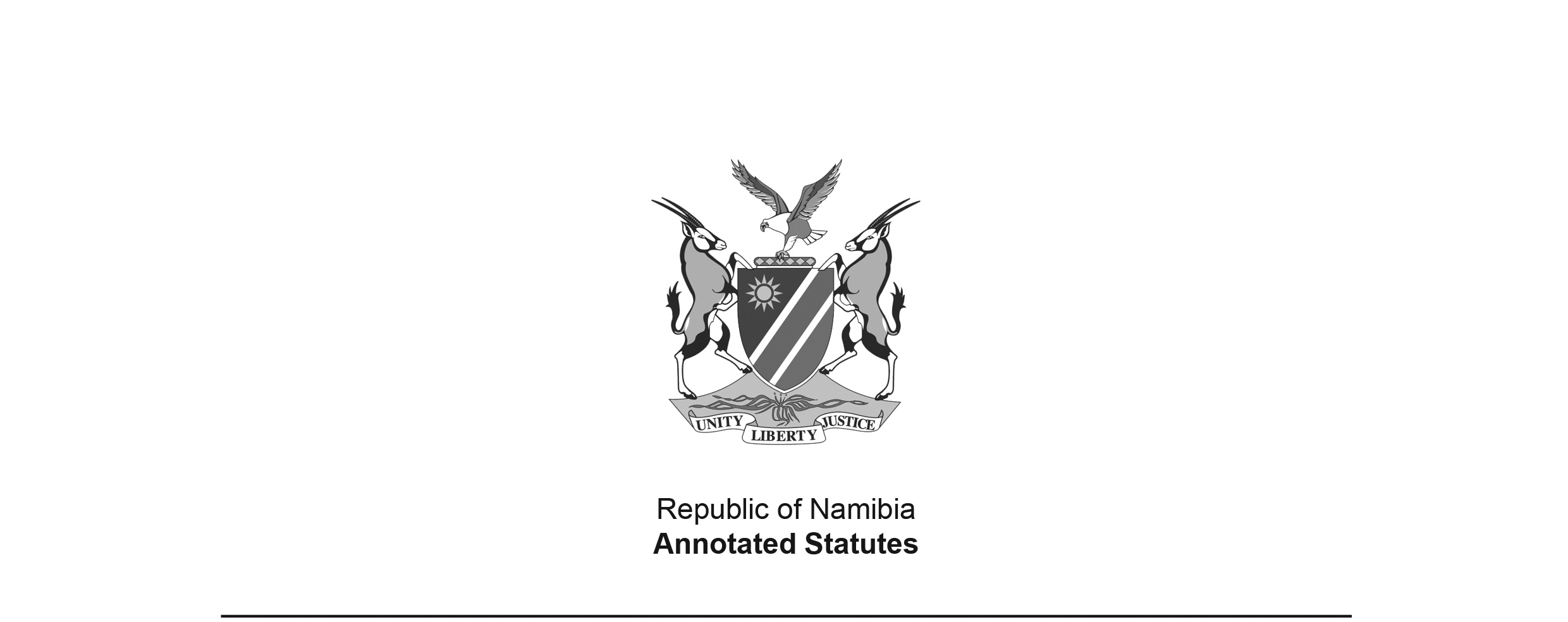 Executive Powers (Labour) Transfer Proclamation, AG 17 of 1977(OG 3680)came into force on date of publication: 20 December 1977PROCLAMATIONof theADMINISTRATOR-GENERAL FOR THE TERRITORY OF SOUTH WEST AFRICATRANSFER OF ADMINISTRATION OF DEPARTMENT OF LABOURTO THE ADMINISTRATOR-GENERAL(Approved by the State President on 7 December 1977)ARRANGEMENT OF SECTIONS1.	Definition2.	Transfer of administration of Department of Labour3.	Application of laws4.	Short titleUnder the powers vested in me by Proclamation 181 of 19 August 1977, I hereby make the laws set out in the Schedule.M. T. STEYNAdministrator-General	Windhoek, 9 December 1977SCHEDULEDefinition1.	In this Proclamation “General Proclamation” means the Executive Powers Transfer (General Provisions) Proclamation, 1977 (Proclamation No. AG. 7 of 1977).Transfer of administration of Department of Labour2. 	Notwithstanding anything to the contrary contained in any other law but subject to the provisions of this Proclamation and the General Proclamation, the administration of the affairs of the territory of South West Africa in relation to any matter which at the commencement of this Proclamation is administered by the Minister of Labour of the Republic of South Africa, shall be carried on by the Administrator-General.Application of laws3. 	The provisions of subsection (1) of section 3 of the General Proclamation shall, without detracting from the provisions of subsection (2) of that section, not apply to the Workmen’s Compensation Act, 1941 (Act 30 of 1941).[This Act has been renamed the Employees’ Compensation Act 30 of 1941.]Short title4. 	This Proclamation shall be called the Executive Powers (Labour) Transfer Proclamation, 1977.